РЕПУБЛИКА СЕВЕРНА МАКЕДОНИЈА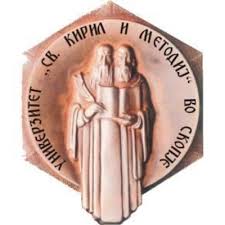 УНИВЕРЗИТЕТ СВ. КИРИЛ И МЕТОДИЈ - СКОПЈЕГРАДЕЖЕН ФАКУЛТЕТ - СКОПЈЕ		_______________________________________ИНДЕКСДосие бр. _____________ (пополнува службата)__________________________________________________________ (име и презиме)ЕМБГ ____________________________________________________Име на родител ___________________________________________Датум на раѓање __________________________________________Место на раѓање __________________________________________Држава на раѓање __________________________________________Државјанство ______________________________________________Студиска програма _________________________________________ (градежништво/геодезија/геотехничко инженерство) Насока/оддел/модул ____________3+2________________________Aкадемски назив _____дипл. град./геод./геотех. инженер _______Датум на запишување ____________2022/2023 год. _____________